Психологические тесты для дошкольниковНазначение тестаТест предназначен для выявления особенностей внутрисемейных отношений. Он поможет прояснить отношения ребенка к членам своей семьи, то, как он воспринимает их и свою роль в семье, а также те характеристики отношений, которые вызывают в нем тревожные и конфликтные чувства.Описание тестаСемейную ситуацию, которую родители оценивают со всех сторон положительно, ребенок может воспринимать совершенно иначе. Узнав, каким он видит окружающий мир, семью, родителей, себя, можно понять причины возникновения многих проблем ребенка и эффективно помочь ему при их разрешении.Инструкция к тестуРебенку дают простой карандаш средней мягкости и стандартный чистый лист бумаги формата А4. Использование каких-либо дополнительных инструментов исключается.Инструкция: "Нарисуй, пожалуйста, свою семью". Не следует давать какие-то указания или уточнения. На возникающие у ребенка вопросы, такие, как "Кого надо рисовать, а кого не надо?", "Надо нарисовать всех?", "А дедушку рисовать надо?" и т.д., отвечать следует уклончиво, например: "Рисуй так, как тебе хочется".Пока ребенок рисует, вы должны ненавязчиво производить наблюдение за ним, отмечая такие моменты, как:Порядок заполнения свободного пространства.Порядок появления персонажей рисунка.Время начала и окончания работы.Возникновение трудностей при изображении того или иного персонажа или элементов рисунка (чрезмерная сосредоточенность, паузы, заметная медлительность и т.д.).Время, затраченное на выполнение отдельных персонажей.Эмоциональный настрой ребенка во время изображения того или иного персонажа рисунка.По окончании рисунка попросите ребенка подписать или назвать всех изображенных персонажей рисунка.
После того как рисунок будет завершен, наступает второй этап исследования – беседа. Беседа должна носить легкий, непринужденный характер, не вызывая у ребенка чувства сопротивления и отчуждения. Вот вопросы, которые следует задать:Чья семья изображена на рисунке, – семья ребенка, его друга или вымышленного лица?Где эта семья находится и чем заняты ее члены в настоящее время?Как ребенок описывает каждого из персонажей, какую роль отводит каждому в семье?Кто в семье самый хороший и почему?Кто самый счастливый и почему?Кто самый грустный и почему?Кто больше всех нравится ребенку и почему?Как в этой семье наказывают детей за плохое поведение?Кого одного оставят дома, когда поедут на прогулку?Интерпретация результатов тестаПолученное изображение, как правило, отражает отношение ребенка к членам его семьи, то, какими он их видит, и какую роль в семейной конфигурации отводит каждому.1. Оценка общей структурыЧто мы видим на рисунке: действительно, семью, члены которой изображены вместе, близко стоящими или занятыми выполнением какого-то общего дела или это просто несколько изолированных фигур, никак не контактирующих друг с другом. Следует иметь в виду, что то или иное изображение семейной ситуации может быть связано с реальным положением в семье, а может противоречить ему.Если, например, члены семьи изображены держащимися за руки, то это может соответствовать реальной ситуации в семье, а может быть отражением желаемого.Если два человека изображены близко друг к другу, то, возможно, это отражение того, как ребенок воспринимает их взаимоотношения, но при этом оно не отвечает действительности.Если какой-то персонаж отдален от других фигур, это может говорить о "дистанции", которую ребенок замечает в жизни и выделяет ее.Помещая одного из членов семьи выше остальных, ребенок тем самым придает ему исключительный статус. Этот персонаж, по мнению ребенка, обладает наибольшей властью в семье, даже если он рисует его самым маленьким по сравнению с размерами остальных.Ниже остальных ребенок склонен помещать того, чье влияние в семье минимально.Если ребенок выше всех помешает своего младшего брата, то, по его мнению, он именно тот, кто управляет всеми остальными.2. Определение наиболее привлекательного персонажаЕго можно выявить по следующим признакам:он изображается первым и помещается на переднем плане;он выше и крупнее остальных персонажей;выполнен с большей любовью и тщательностью;остальные персонажи сгруппированы вокруг, повернуты в его сторону, смотрят на него.Ребенок может выделить одного из членов семьи тем, что изображает его в какой-то особенной одежде, наделяет его какими-то деталями и таким же образом изображает собственную фигуру, отождествляя, таким образом, себя с этим персонажем.Размер того или иного члена семьи говорит о том значении, которое имеет этот персонаж для ребенка. Например, если бабушка нарисована большего размера, чем отец с матерью, то скорее всего в настоящее время отношения с родителями стоят для ребенка на втором плане. Наоборот, наименее значимый персонаж на рисунке изображается самым маленьким, рисуется в последнюю очередь и помещается в стороне от остальных. С таким персонажем ребенок может обойтись более категорично: перечеркнуть несколькими штрихами или стереть резинкой.Сильная штриховка или сильный нажим карандаша при изображении той или иной фигуры выдают чувство тревоги, которое испытывает ребенок по отношению к этому персонажу. И напротив, именно такая фигура может быть изображена с помощью слабой, тонкой линии.Предпочтение того или иного родителя выражается в том, ближе к кому из родителей нарисовал себя ребенок, какое выражение лица прочитывается в фигурах родителей.Дистанция между членами семьи – один из основных факторов, отражающих предпочтения ребенка. Расстояния на рисунке являются отражением психологической дистанции. Таким образом, наиболее близкие люди изображаются на рисунке ближе к фигуре ребенка. Это же касается и других персонажей: те, кого ребенок помешает на рисунке рядом, близки, по его мнению, и в жизни.3. Ребенок о себеЕсли ребенок больше всех выделяет на рисунке свою фигуру, рисует себя более тщательно, прорисовывая все детали, изображая более ярко, так что бросается в глаза, а остальные фигуры составляют просто фон, то тем самым он выражает важность собственной личности. Он считает себя основным персонажем, вокруг которого вращается жизнь в семье, самым значимым, уникальным. Подобное ощущение возникает на основе родительского отношения к ребенку. Стремясь воплотить в ребенке все то, чего не смогли добиться сами, дать ему все, чего были лишены, родители признают его приоритет, первостепенность его желаний и интересов и свою вспомогательную, второстепенную роль.Маленькая, слабая фигурка, изображенная в окружении родителей, в которой ребенок признает себя, может выражать чувство беспомощности и требование заботы и ухода. Такое положение может быть связано с тем, что ребенок привык к атмосфере постоянной и чрезмерной опеки, которая окружает его в семье (часто наблюдается в семьях с единственным ребенком), поэтому чувствует себя слабым и даже может злоупотреблять этим, манипулируя родителями и постоянно требуя от них помощи и внимания.Ребенок может нарисовать себя вблизи родителей, оттеснив остальных членов семьи. Таким образом, он подчеркивает свой исключительный статус среди других детей.Если ребенок рисует себя рядом с отцом и при этом преувеличивает размеры собственной фигуры, то, вероятно, это указывает на сильное чувство соперничества и желание ребенка занять такое же прочное и авторитетное место в семье, как и отец.4. Дополнительные персонажиРисуя семью, ребенок может добавить людей, не относящихся к семейному кругу, или животных. Такое поведение трактуется как попытка заполнить пустоты, возместить нехватку близких, теплых отношений, компенсировать недостаточность эмоциональных связей и т.д. Так, например, мальчик, будучи единственным ребенком в семье, может включить в свой рисунок двоюродных сестер или братьев, самых дальних родственников и разных животных – кошек, собак и прочих, выражая тем самым недостаток близкого общения с другими детьми и потребность иметь постоянного спутника в играх, с которым можно было бы общаться на равных.На рисунке могут присутствовать и вымышленные персонажи, которые также символизируют неудовлетворенные потребности ребенка. Не получив их удовлетворения в реальной жизни, ребенок удовлетворяет эти потребности в своей фантазии, в воображаемых отношениях. В таком случае вам следует попросить ребенка рассказать побольше об этом персонаже. В его ответах вы найдете то, чего ему не хватает в действительности.Ребенок может изобразить вблизи одного из членов семьи домашнее животное, в действительности отсутствующее. Это может говорить о потребности ребенка в любви, которую он хотел бы получить от этого человека.5. Родительская параОбычно родители изображаются вместе, отец выше и крупнее помещается слева, мать пониже справа, за ними следуют другие фигуры в порядке значимости. Как уже отмечено, следует учитывать, что рисунок не всегда отражает действительность, иногда это лишь отражение желаемого. Ребенок, который воспитывается одним из родителей, может тем не менее изобразить их обоих, выражая тем самым свое желание того, чтобы их союз восстановился.Если же ребенок рисует одного родителя, с которым живет, это означает принятие им реально существующей ситуации, к которой ребенок более или менее адаптировался.Один из родителей может оказаться на рисунке в изолированном положении. Еслифигура родителя одного с ребенком пола изображена в стороне от остальных, то это можно интерпретировать как желание ребенка находиться с родителем противоположного пола. Ревность, вызванная эдиповым комплексом, является вполне нормальным явлением для ребенка до достижения им полового созревания (в среднем 12 лет).Тот случай, когда фигура ребенка и родителя противоположного пола удалены друг от друга, может, по-видимому, рассматриваться как незначительное нарушение естественного порядка взаимоотношений с родителем другого пола.Если на рисунке родители контактируют друг с другом, например держатся за руки, то, значит, в жизни между ними наблюдается тесный психологический контакт. Если контакта на рисунке нет, то скорее всего его нет и в реальности.Иногда ребенок, игнорируя реальную ситуацию, изображает одного из родителей неестественно большого размера, часто это касается материнской фигуры. Это говорит о том, что в его глазах этот родитель воспринимается как подавляющая фигура, пресекающая любое проявление самостоятельности и инициативы. Если у ребенка сложился образ одного из родителей как доминирующего, подавляющего, враждебного, пугающего человека, то он склонен придать его фигуре большие размеры по сравнению с фигурами других членов семьи, не учитывая их реальных физических размеров. Такая фигура может изображаться с большими руками, демонстрируя своей позой властное, диктаторское отношение.Противоположным образом родитель, которого ребенок не воспринимает всерьез, игнорирует, не уважает, изображается небольшим по размерам, с маленькими руками или вообще без них.6. ИдентификацияВ рисунке семьи имеет место и такой показательный фактор, как идентификация. Ребенок легко отождествляет себя с тем или иным персонажем своего рисунка. Он может отождествлять себя с отцом, матерью, сиблингом.Идентификация с родителем своего пола соответствует нормальному положению вещей. Она отражает его желание иметь предпочтительные отношения с родителем противоположного пола.Идентификация со старшим сиблингом, независимо от пола, также является нормальным явлением, особенно если есть ощутимая разница в возрасте.Иногда ребенок может отождествлять себя и с дополнительными персонажами, не входящими в состав семьи. В чем выражается идентификация? Фигура, с которой идентифицирует себя ребенок, изображается наиболее привлекательной, законченной; ей уделяется больше времени. Кроме того, предостаточно информации об этом обычно дают результаты беседы. В беседе, на которую следует полагаться более всего, часто открываются совершенно противоположные вещи. Оказывается, что ребенок может идентифицировать себя с самым невзрачным персонажем на рисунке, который имеет нечеткие очертания, помещается в стороне от всех остальных и т.д. Такой случай говорит о том, что ребенок испытывает большие затруднения и напряженность во взаимоотношениях с семьей и самим собой.7. Отказ от изображения того или иного члена семьиЕсли ребенок рисует себя в отдалении от остальных членов семьи, то, вероятно, он испытывает чувство одиночества и изолированности.Если же ребенок вообще отсутствует на рисунке, то речь может идти о том же самом, но в гораздо более сильном проявлении. Такие переживания, как чувство неполноценности или ощущение отсутствия общности, отчужденность, также заставляют ребенка исключать себя из рисунка семьи. Подобные примеры часто можно наблюдать в рисунках семьи, выполненных приемными детьми. Родительское недовольство, чрезмерная критичность, сравнения с братьями или сестрами в невыгодном для него свете способствуют формированию заниженного самоуважения и подавлению в ребенке мотивации к достижениям. В более мягкой форме это проявляется, когда ребенок рисует себя в последнюю очередь.Частое явление в детских рисунках – отказ рисовать младшего сиблинга. Объяснения, такие, как "Брата я забыл нарисовать" или "Для младшего брата места не хватило" не должны вводить вас в заблуждение. Ничего случайного в рисунке семьи нет. Все имеет свое значение, выражает те или иные чувства и переживания ребенка по отношению к близким ему людям.Довольно распространена ситуация, когда ребенок постарше ревнует родителей к младшему ребенку, поскольку тому достается большая часть любви и внимания родителей. Поскольку в реальности он сдерживает проявление чувства недовольства и агрессии, в рисунке семьи эти чувства находят свой выход. Младший сиблинг просто не изображается на рисунке. Отрицая его существование, ребенок снимает существующую проблему.Может иметь место и другая реакция: ребенок может изобразить на рисунке младшего сиблинга, но исключить самого себя из состава семьи, таким образом идентифицируя себя с соперником, пользующимся вниманием и любовью родителей. Отсутствие на рисунке взрослых может свидетельствовать о негативном отношении ребенка к этому человеку, отсутствии какой-либо эмоциональной связи с ним.Тест «Несуществующее животное»                                       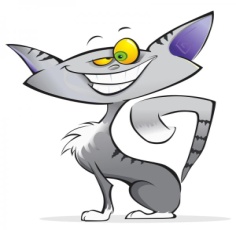 Увлечение ребенка рисованием можно использовать в «корыстных» целях. Проведите известный всем психологический рисуночный тест «Несуществующее животное».Дайте ребенку простой карандаш, лист бумаги размером А4 и задание — нарисовать удивительное живое существо, которого еще никто никогда не встречал. Кстати, попробуйте нарисовать свое животное, и вы узнаете много интересного о себе.РАСШИФРОВКА ТЕСТА. После того как ребенок представит вам свой шедевр, обсудите образ животного: как его зовут (несуществующее имя), какой у него характер, повадки, где оно живет, чем питается, особенности строения. Также уточните, есть ли у этого зверя семья и друзья, какого он пола, что любит больше всего на свете, а чего ужасно боится. Ребенок на подсознательном уровне рисует себя, свои отношения с людьми, страхи и проблемы. Идентификация ребенка с рисунком поможет вам узнать о его душевном состоянии, самооценке, темпераменте и адаптации к социуму.Расположение рисунка на листе. Об адекватной самооценке говорит расположение рисунка в центральной части листа. Чем выше расположено изображение, тем больше у ребенка запросов и, возможно, недовольства окружением — неосознанная претензия «я стою большего». Ему важно, чтобы его признали, заметили, похвалили. Соответственно, чем ниже расположен рисунок на листе, тем ниже уровень самооценки. Неуверенность в себе, страх перед негативным опытом заставляют такого ребенка сидеть тише воды, ниже травы. Если рисунок сдвинут вправо, это говорит об излишнем контроле своих действий. Правая сторона указывает также на то, что «художник» является экстравертом, ему интересны люди и отношения. Правый верхний угол указывает на явные или скрытые лидерские качества, склонность к конфликтам. Сдвиг рисунка влево отражает замкнутость, застенчивость, концентрацию на своих внутренних переживаниях, то есть характер интроверта.Линии. Слабые, штриховые линии говорят не только о неуверенности и сомнении, но и чувствительности, быстрой утомляемости ребенка. Возможно, что такому малышу не хватает жизненной энергии. Нужно пересмотреть его режим дня, питания, увеличить или наоборот уменьшить физические нагрузки.Жирные, заштрихованные, несколько раз обведенные линии указывают на внутреннее напряжение, агрессию, высокую степень тревожности. Психологи рекомендуют обращать внимание на детали рисунка, которые выделяются своей четкой прорисовкой. Они указывают, где спрятана причина проблемы. Если же ваш ребенок занимается художественным творчеством в студии, возможно, он всего лишь пользуется определенной техникой, и это не имеет прямого отношения к его внутреннему состоянию. На этот момент следует обратить внимание.Имя животного. Название животного несет важную информацию, это ключ к раскрытию и пониманию характера ребенка. Названия животных можно разделить на такие категории:❀ Длинные названия, в которых сливаются сразу несколько слов или словосочетаний («злопастный и зубастый Брандашмыг»). Это свидетельствует о неуемной детской фантазии, которая является способом самозащиты и ухода от мира.❀ Повторяющиеся элементы в словах («мур-мур», «бум-бум») говорят о страхе брать на себя ответственность.❀ Ироничные названия отражают ироничное отношение к действительности («шушапничек», «шуршало», «бу- бяш»),❀ Рациональные названия, новые словообразования, которые получаются путем урезания и присоединения смысловых частей («крокозябл», «поющая рыба»).❀ Научные, книжные названия («зайцезабр», «топтыгиус») подчеркивают желание продемонстрировать свой ум, знания.❀ Звуки, не несущие смысла («ш-ш-ш», «го») говорят о поверхностном отношении к миру.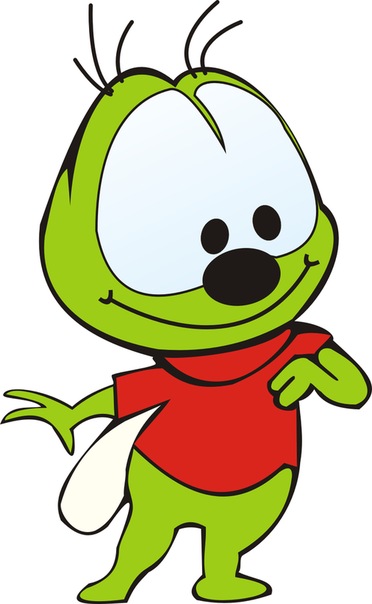 Голова. Нужно учитывать то, что вместо головы мог быть нарисованы другие элементы, которые условно все- таки считаются таковой. Голова — одна из самых важных деталей рисунка. Ее размер отражает отношение ребенка, точнее его оценку своих умственных способностей и интеллекта других людей. Если голова нарисована в анфас, это говорит о высокой степени эгоцентризма (он присущ практически всем детям), спонтанности действий. Если голова повернута вправо, «художнику» свойственны такие черты, как решительность, упорство, смелость. Если голова повернута влево, это свидетельствует о неуверенности, склонности к фантазированию, уходу от реальности.Глаза. Крупные, четко прорисованные глаза расскажут о детских страхах. Не зря говорят: «У страха глаза велики». Ресницы на глазах обычно рисуют те «художники», которые хотят приукрасить себя, произвести впечатление на окружающих.Рот. Большой открытый рот (без губ) говорит о настороженности и страхах. Зубы являются выражением агрессии. Наличие языка указывает на потребность ребенка в общении, возможно, его излишнюю болтливость. Если рот отсутствует или нарисован в виде маленькой черточки (точки), это может свидетельствовать о запрете на выражение своих эмоций, их подавленность.Уши. Эта деталь говорит о том, насколько ребенок мнителен по отношению к чужому мнению, как он переносит критику. Чем больше уши, тем большее влияние на него имеет чужая оценка. Отсутствие ушей может указывать на «глухоту» как закрытость, форму самозащиты.Детали. Если фигуру животного дополняют какие-то детали (крылья, перья, панцирь, чешуя), необходимо уточнить у ребенка, зачем ему нужны эти элементы. Если для того, чтобы осуществлять какие-то действия (летать, защищаться, переносить тяжести, спасаться от холода и т. п.), значит, ребенок способен реализовывать свои замыслы. Если эти атрибуты нужны для красоты, значит, и в жизни «художник» стремится себя украсить, то есть хочет быть хорошим в глазах других людей. Рога, колючки символизируют агрессию, а грива, шерсть, кудряшки — чувствительность.Фигура. Мягкие, обтекаемые, круглые очертания фигуры говорят о миролюбивом характере ребенка. Если фигура угловатая, если на ней есть различные выступы, колючки, шипы, это говорит о том, что ребенок склонен к самозащите. Причем, важно отследить, куда направлены выступы. Если они смотрят вверх, ребенка подавляют взрослые (родители, родственники, воспитатели). Если выступы направлены вниз, ребенка волнует то, как его воспринимают сверстники. Если выступы направлены в стороны, возможно, ребенок все время находится в состоянии «боевой готовности» и намерен отразить любые нападения извне.Лапы. Это существенная деталь рисунка, которая говорит о степени рациональности, «заземленности» ребенка. Если лапы мощные, крупные, хорошо стоят, у ребенка рациональный, здравый подход к жизни, он уверен в своих силах. Если лапы тонкие, маленькие, повисают в воздухе, это знак того, что «художнику» не хватает практической хватки, он мечтатель, парящий в облаках. Обратите внимание на то, как соединяются лапы с туловищем. Если соединение четкое, это говорит о внутреннем контроле, ответственности. Если соединение небрежное, ребенок склонен к необдуманным действиям.Хвост. Эта деталь символизирует самооценку человека. Если хвост направлен вправо, ребенок склонен к решительным действиям, ему важно, получить опыт, что-то делать, выполнять, чем-то увлекаться, Если хвост смотрит влево, ребенок больше склонен к размышлениям, умозаключениям без действия. Если хвост направлен вверх, это говорит об адекватной самооценке: «художник» реально оценивает свои мысли и поведение, он всегда активен, полон идей, знает способы их воплощения. Опущенный вниз хвост говорит сам за себя. Достаточно взглянуть на собаку, поджавшую хвост, чтобы прочитать ее внутреннее состояние. Существо с опущенным хвостом всегда о чем-то беспокоится, чем-то недовольно, склонно к рефлексии и все время сомневается.Самое известное несуществующее животное«Винни-Пух и Пятачок преследуют Слонопотама буквально по пятам, роют на него ловушки, но нигде ни разу не говорится, кто он такой. Птица? Рыба? Еж с хвостом ужа? Неизвестно. Возможно, он похож на плюшевого медведя, которому на голову надели горшок. Но это, опять же, домыслы...»Тест. В гостях у сказкиТестирование детей старшего дошкольного возраста всегда содержит элемент игровой формы, никак иначе. Ребенок «шестым чувством» понимает, когда из него делают «подопытного кролика», и так просто не сдается. Предложите ему поиграть в новую игру. Он будет развлекаться, а вы займетесь изучением его внутреннего мира.ОБЩИЕ РЕКОМЕНДАЦИИ К ПРОВЕДЕНИЮ ТЕСТАТест «Сказка» составлен известным детским психологом Луизой Дюсс. Правила его проведения просты и доступны каждому родителю.❀ Вы рассказываете короткие сказки, которые заканчиваются вопросом. В каждой сказке есть персонаж, с которым ребенок себя идентифицирует. О Всегда выбирайте подходящий момент: когда ребенок здоров, не перевозбужден, не угнетен какими-то переживаниями.❀ Не спешите рассказывать одну сказку за другой. Если малыш испытывает дискомфорт во время рассказывания, замыкается, теряет интерес — отложите проведение теста.❀ Расшифровка теста не должна вас пугать или шокировать, не спешите приписывать ребенку несуществующие патологии.СКАЗКА «ПТЕНЕЦ». «На дереве птички свили себе гнездо. Живут там папа, мама и маленький птенчик. Вдруг налетел сильный ветер, гнездо опрокинулось и упало на землю. Папа взлетел и сел на ветку, мама взлетела и села на другую ветку. А что делать птенцу?»Предполагаемые ответы (норма):«Птенец тоже взлетит и сядет на ветку».«Сядет на ветку к маме, потому что будет напуган».«Сядет на ветку к папе, потому что папа сильный».«Птенец не умеет летать, он останется на земле и подождет, когда его заберут папа с мамой».Ответы, которые требуют обратить на себя внимание:«Птенец умрет от голода и холода».«Его никто не заберет, потому что забудут о нем».«Он так и останется сидеть на земле, потому что не умеет летать».«Его кто-нибудь съест или на него наступят».Эта сказка помогает выявить степень зависимости ребенка от родителей (или от одного из родителей).СКАЗКА «НОВОСТЬ». «Один мальчик (девочка) как- то вернулся после прогулки домой, а мама ему и говорит: «Я жду тебя с нетерпением. Хочу сообщить тебе одну новость!» Какую новость хочет рассказать мама?Предполагаемые ответы (норма):«Приедут гости».«Кто-то родился».«Мама услышала новость по телевизору».Ответы, которые требуют обратить на себя внимание:«Мама будет меня ругать за то, что я не сказал, куда пошел».«Кто-то умер».«Я напроказничал, а мама меня рассекретила».«Мама хочет мне что-то запретить».Эта сказка помогает определить уровень тревожности ребенка, его страхи, скрытые желания.СКАЗКА «ЯГНЕНОК». «Жила-была мама-овечка. У нее было два ягненка. Один — старший, который пил молоко и уже умел самостоятельно щипать травку. А другой — крохотный, которому мама давала только молоко. Однажды мама сказала старшему ягненку, что теперь ему придется щипать одну только травку, потому что молока на двоих ягнят не хватит.» Что делать ягненку?Предполагаемые ответы (норма):«Сначала не согласится, но потом все-таки будет питаться одной травой».«Согласится, ему станет жалко братца, которому не хватает молока».Ответы, которые требуют обратить на себя внимание:«Прогонит младшего брата».«Сделает, как велела мама, но будет все время сердиться на нее и на брата».«Найдет ягненку другую маму».Эта сказка поможет вам узнать, есть ли ревность старшего ребенка к младшему, как он пережил период отлучения от груди.СКАЗКА «ПОХОРОНЫ». «Однажды по улице шла похоронная процессия, и все спрашивали друг у друга: «Кто умер?» Один человек указал на дом и сказал: «Здесь умер человек». Кто же умер?Эта сказка помогает выявить у ребенка отношение к смерти. Если он называет мальчика или девочку, папу или маму, братика или сестричку, он боится умереть или потерять близких. Если тема смерти сильно пугает ребенка, отложите пока этот тест.СКАЗКА «ОТЪЕЗД». «Жила-была одна большая семья: папа и мама, братики и сестрички, тети и дяди, бабушки и дедушки. И вот однажды вся семья отправилась на вокзал, чтобы проводить в далекое-далекое путешествие одного из своих родственников. Кого они провожали?»Ответ, отклоняющийся от нормы, будет заключаться в том, что ребенок «отправит в путешествие» того человека из близкого окружения, к кому он испытывает неприятие, страх, скрытую или явную агрессию.